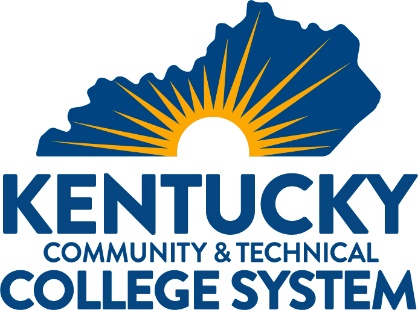 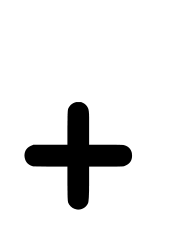 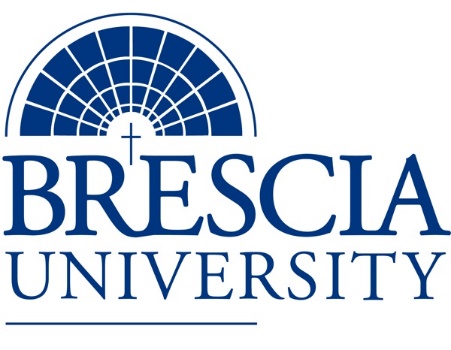 TRANSFER PATHWAY GUIDEAssociate of Applied Science to Bachelor in Integrated Studies Medical Laboratory Technician, Pathway IOverviewCompletion of the following curriculum will satisfy the requirements for Associates of Applied Science at the Kentucky Community and Technical College System and leads to a Bachelor’s Degree at Brescia University. Admission RequirementsOfficial transcript from all schools attended.  Combined grade point of average of a 2.0 or higher.Degree RequirementsStudents can apply to Brescia University at: https://www.brescia.edu/apply/ For any questions or additional information on tuition, deadlines, or start dates, please email BUconnections@brescia.eduGeneral Transfer RequirementsBrescia University can accept up to 77 hours of transfer credit from KCTCS from their associate of applied science for courses where a student made a grade of C or above.KCTCS AAS TO BU’s Bachelor Degree CHECKLIST Kentucky Community and Technical College SystemCategory 1: KCTCS General Education Core Requirements (18-19 hours)*World History is required at Brescia University. If not taken at KCTCS, will need to be taken at Brescia.Category 2: KCTCS Technical and Support Component (46-49 hours)BRESCIA UNIVERSITYMajor Requirements for Integrated Studies, Emphasis in BusinessUpdated: {8-26-2020}KCTCS CourseCourse or CategoryCredits{Institution}
CourseCompletedENG 101Writing I 3MAT 110Applied Mathematics OR Higher Quantitative Reasoning course 3CHE 130Introductory General and Biological Chemistry OR Higher Chemistry course 3-4PSY 110General Psychology 3Heritage/Humanities* 3COM 181Basic Public Speaking3Subtotal General Education Core Courses18-19KCTCS CourseCourse or CategoryCredits{Institution}
CourseCompletedDigital Literacy 0-3BIO 135Basic Anatomy & Physiology with Laboratory*4MLT 112Urinalysis 2MLT 115Serology 2MLT 215 AND MLT 216 OR MLT 217 AND MLT 218Hematology I AND Hematology II OR Fundamentals of Hematology AND Clinical Hematology 7MLT 225 AND MLT 226 OR MLT 227Immunohematology I AND Immunohematology II OR Immunohematology4MLT 278Practicum 4BIO 225Medical Microbiology 4MLT 101 AND PHB 151 AND PHB 152Introduction to the Clinical Laboratory AND Phlebotomy for the Health Care Worker AND Phlebotomy: Clinical Experience 5MLT 205 AND MLT 206Clinical Microbiology I AND Clinical Microbiology II 5MLT 233 AND MLT 234Clinical Chemistry I AND Clinical Chemistry II5MLT 279Practicum II4Subtotal AAS Technical Courses46-49Brescia University CourseCourse NameCredits{Institution} CourseTaken at KCTCSEng 102Writing II3Eng 201Intro to Fiction3CS 105Office Applications3Spn 101GER Foreign Language3Drm 325Oral Interpretation (GER UD Fine Arts)3Eng 341 or 342GER UD Literature3Phl 346 Business Ethics (GER UD Philosophy)3Soc 204Principles of Sociology (GER Social Beh Sci)3Th 318Faith & Justice (GER UD Theology)3BAd 301Business Law 3BAd 405Management Information Systems3BAd 410Public Regulation of Business3Mgt 306Management Concepts3Mkt 307Marketing Concepts3BAd 418 Quantitative Methods for Business3Mgt 315 Personnel/Human Resource Management3IS 499Sr. Capstone (Final Paper Required)3SW 310 Social Issues and Diversity (UD Elective)3Mgt 308Organizational Behavior (Or another UD Elective)3Eco 201Principles of Economics I (or another Free Elective)3Eco 202Principles of Economics II (or another Free Elective)3Subtotal BRESCIA Credit Hours60-64Total Baccalaureate Degree Credit Hours128